Муниципальное дошкольное образовательное учреждение детский сад «Сказка» города Николаевска Волгоградской областиУтверждено:Заведующий МДОУ «Сказка»______________ Т.В. МеденцоваКонспект занятия в 1 младшей группе на тему:  «Знакомство с профессией повара» с участием Емельяненко Елизаветы Владимировны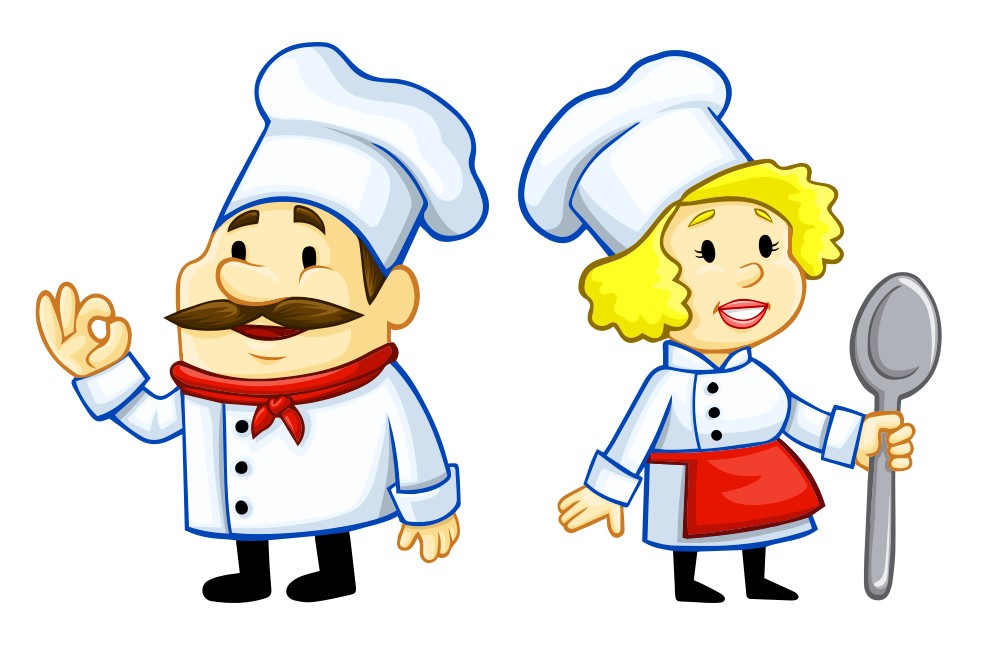 Подготовили: Воспитатель I квалификационной категорииКутепова Н.В.Воспитатель: Коноваленко А.В.Январь 2020 годЦель: дать представление о профессии повара.Задачи:-образовательные: уметь узнавать и называть предмет посуды, развивать познавательную активность, интерес к окружающему миру, формировать значимость и уважение к этой профессии, умение отвечать на вопросы, учить понимать смысл загадки;-развивающие: развивать речь детей, память, мышление;-воспитательные: воспитывать стремление помочь взрослым, бережное отношение к результатам труда взрослых.Интеграция образовательных областей: «Познавательное развитие»,«Речевое развитие», «Социально-коммуникативное развитие», «Физическое развитие».Словарная работа: повар, винегрет, колпак, посуда кухонная, посуда столовая.Предварительная работа: рассматривание картинок по теме, беседа о профессиях.Материалы и оборудование: кастрюли, сковорода, половник, прихватки, разделочная доска, миска для салата, блюдце, соленое тесто, доски для лепки, влажные салфетки.Ход деятельности:Воспитатель: Ребята, сегодня у нас необычное занятие. К нам пришли гости. Давайте с ними поздороваемся (дети приветствуют гостей).(Стук в дверь).Воспитатель: Ой, кто-то стучит. Наверное, кто-то из гостей опоздал. Войдите (входит повар).Е.В.: Здравствуйте, ребята.В: Ребята, вы узнали, кто это?Ходит в белом колпаке
С поварешкою в руке.
Он готовит нам обед:
Кашу, щи и винегрет.Да, это повар, Елизавета Владимировна. Повар-это человек, который работает на кухне и готовит вкусную и полезную еду. Посмотрите, сколько разных предметов нам принесла Елизавета Владимировна. Для чего нужны кастрюли? (готовить еду). Какие они по размеру? (одна большая, другая маленькая). А для чего нужен половник? (накладывать еду в тарелку). А сковорода? (жарить, печь). А что делаем на разделочной доске? (режем). Кто знает, ребята, для чего нужны прихватки? (чтобы не обжечься, снимать кастрюлю с плиты). Как это все можно назвать одним словом? (посуда).Е.В.: Молодцы, ребята! А как вы думаете, для чего нужна посуда? (готовить, варить, кушать)Воспитатель: Ребята, а вы хотели бы побыть поварами и приготовить еду своими руками?А у нас сегодня в группе будет новая игра,
Все девчонки-поварихи, все мальчишки-повара.
Покружились, покружились,
В поварят все превратились.Воспитатель: Надеваем фартуки и колпаки. Что нужно сделать, прежде чем начать готовить еду? (помыть руки).Воспитатель: Что лежит у нас на столе? (пластилин) А что из него можно приготовить? Правильно. И мы сегодня испечем печенье и угостим им наших друзей. Сначала мы отщипнем от теста кусочек. Слепим из него шарик, расплющим его и положим на поднос (показ). Справитесь?Дети лепят печенье.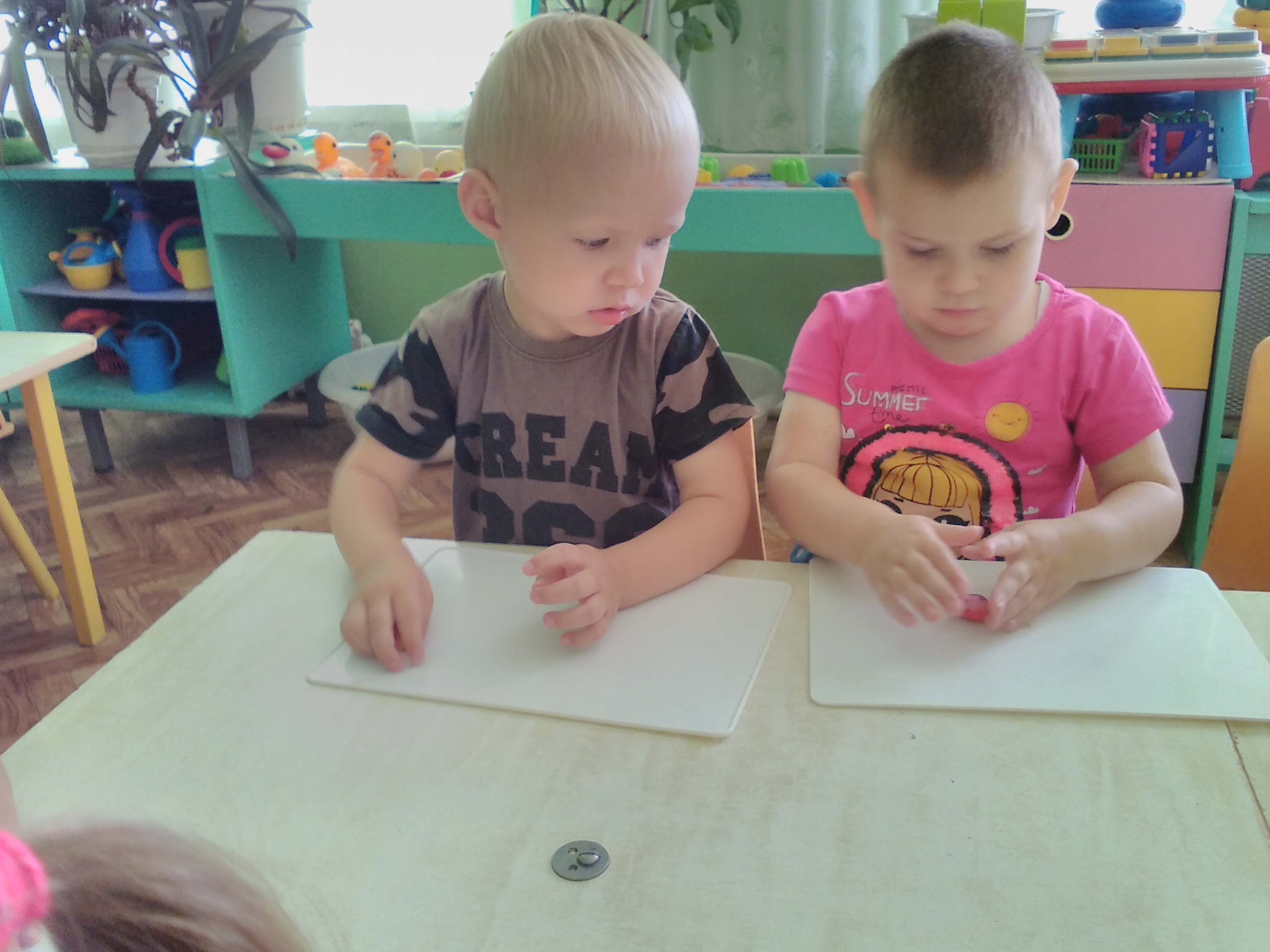 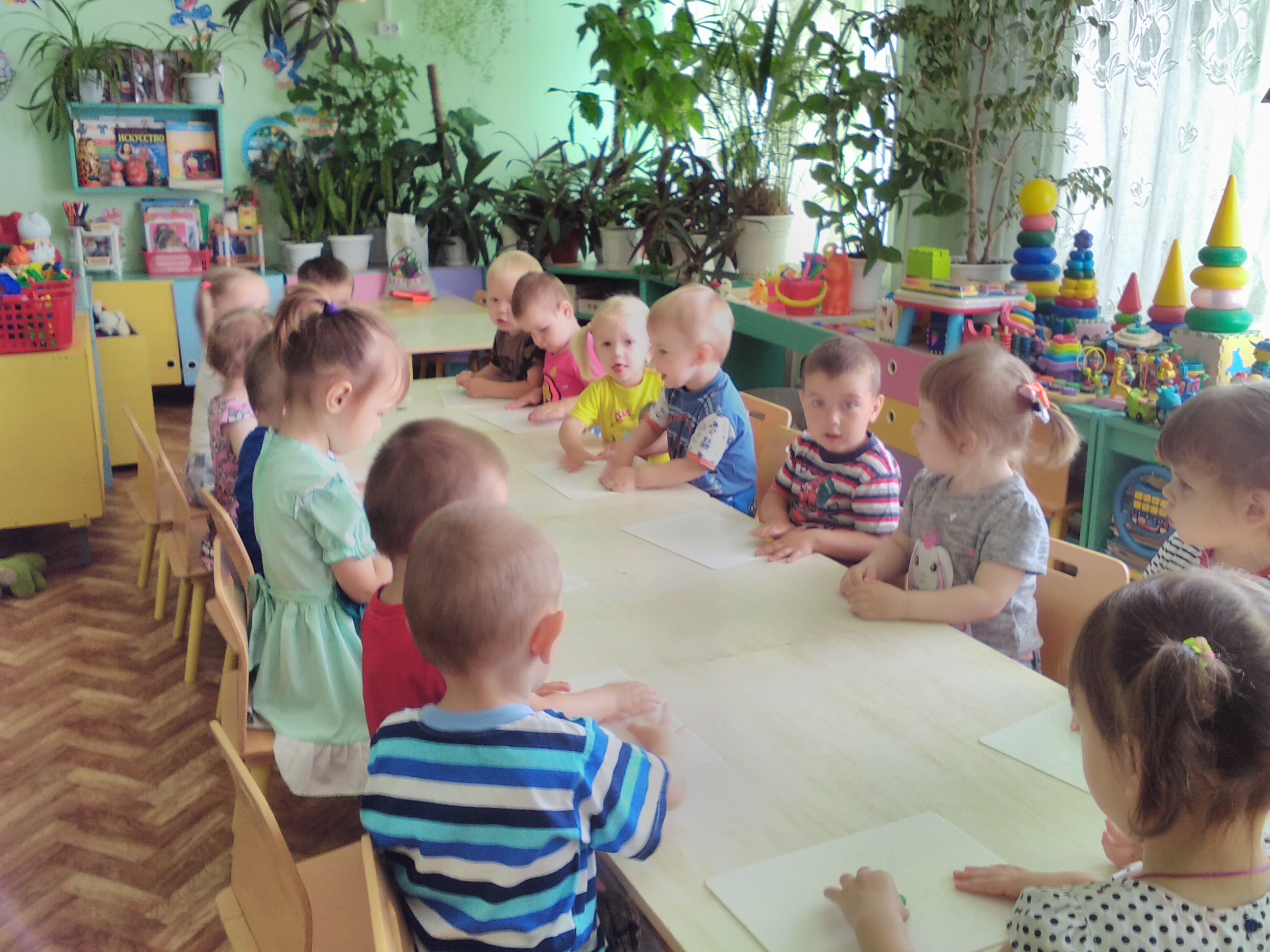 Воспитатель: Молодцы, ребята. Сколько печенья у нас получилось? (много). Теперь Елизавета Владимировна заберет его на кухню и поставит в духовку. Наше печенье будет печься.-Кем мы с вами сегодня были? (поварами)
-А что мы готовили? (печенье)
-Из чего мы делали печенье? (из пластилина)
-Молодцы! Вы все справились с заданием.